Step by step guide to set up NHS login and gain online access via NHS app or any other NHS app or website1. Choose a website or appYou can create an NHS login from any health and care website or app that shows the NHS login button which looks like below.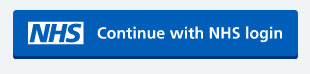 2. Set up an NHS loginWhen you click the button, you will be asked to:give your email addresschoose a passwordaccept the NHS login terms and conditionsYou will then receive an email containing a link. You must click this link to confirm your email address. You will then see a page telling you now have an NHS login.You will need to return to the website or app you want to access and enter your NHS login email address and password. You will now be asked to give your mobile phone number. A six-digit security code will be sent by text message to your mobile phone. You will be prompted to enter this code and press continue.You now have VERIFIED ownership of an email address and mobile phone number. This means you have an NHS login with the lowest level of identity verification.This will allow you to do simple tasks like book a COVID-19 test.3. Prove who you areYou must then verify your  identity to a medium level or a high level. The level of verification will depend on the website or app you want to use and the type of information they want to access. For the means of this guide you will need a HIGH LEVEL VERIFICATION.Medium level verification                               You will be asked to enter your date of birth and NHS number. If you do not know your NHS number, you can enter your name and the postcode of your home address as registered with the GP practice. This information is then checked to correspond to an NHS record on the Personal Demographics Service (PDS).Medium level verification will allow you to do things like contact your GP or receive notifications. It does not provide access to health records or personal information.High level verificationYou must prove who you are in order to gain access to health records or personal information. To do this, you have to;Submit photo I.D. and a face scanSubmit photo I.D. and a videoIf you have not already been verified to medium level, you will also be asked to enter your date of birth and NHS number. If you do not know their NHS number, you can enter your name and the postcode of your home address as registered with your GP practice.If you have any difficulty please watch the following you tube links;Short video guide https://youtu.be/6FFjGUW6s7ELonger more detailed video https://binged.it/3qRasemIf you still have difficulty please do not hesitate to contact our reception team who will try to help you or at the very least arrange a call back to help support you in this process.